兰考县2016年“政府购岗”招聘报名登记表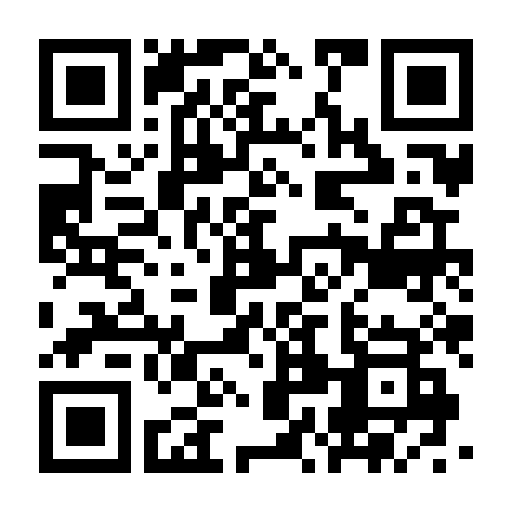 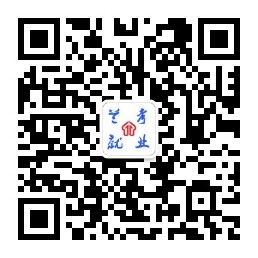 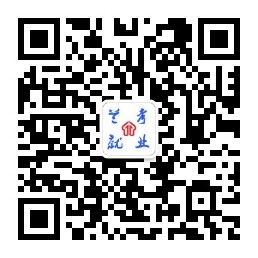 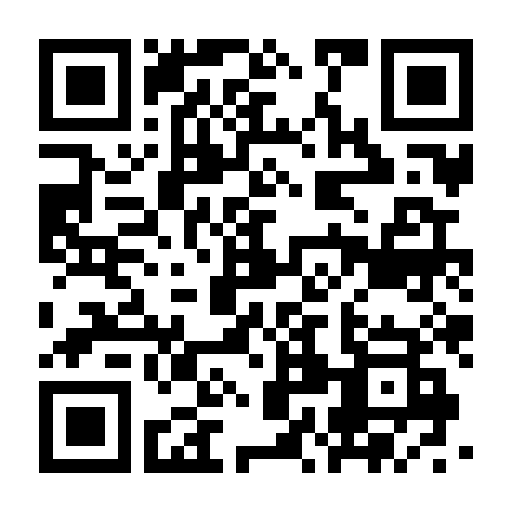 姓名性别民族照片(两寸近照)政治面貌出生年月出生年月照片(两寸近照)健康状况联系电话联系电话照片(两寸近照)身份证号学历毕业院校专业毕业证号毕业时间毕业时间入学前户籍所在地入学前户籍所在地就业创业证号就业创业证号家庭通讯地址及电话家庭通讯地址及电话报考岗位□  乡镇公共管理和社会服务岗位□  县直公共管理和社会服务岗位□  乡镇公共管理和社会服务岗位□  县直公共管理和社会服务岗位□  乡镇公共管理和社会服务岗位□  县直公共管理和社会服务岗位□  乡镇公共管理和社会服务岗位□  县直公共管理和社会服务岗位□  乡镇公共管理和社会服务岗位□  县直公共管理和社会服务岗位□  乡镇公共管理和社会服务岗位□  县直公共管理和社会服务岗位个人简历（从高中起）本人承诺本人自愿到基层岗位工作，保证本人相关信息及提交资料真实有效，本人服从岗位安排，按照规定的时间及时前往岗位所在地报到。                    本人签字：                                 年   月   日本人自愿到基层岗位工作，保证本人相关信息及提交资料真实有效，本人服从岗位安排，按照规定的时间及时前往岗位所在地报到。                    本人签字：                                 年   月   日本人自愿到基层岗位工作，保证本人相关信息及提交资料真实有效，本人服从岗位安排，按照规定的时间及时前往岗位所在地报到。                    本人签字：                                 年   月   日本人自愿到基层岗位工作，保证本人相关信息及提交资料真实有效，本人服从岗位安排，按照规定的时间及时前往岗位所在地报到。                    本人签字：                                 年   月   日本人自愿到基层岗位工作，保证本人相关信息及提交资料真实有效，本人服从岗位安排，按照规定的时间及时前往岗位所在地报到。                    本人签字：                                 年   月   日本人自愿到基层岗位工作，保证本人相关信息及提交资料真实有效，本人服从岗位安排，按照规定的时间及时前往岗位所在地报到。                    本人签字：                                 年   月   日资格初审意见